Thank you for playing your part in supporting The Cumnock Tryst and ensuring that Cumnock continues to be a meeting place for music.The Cumnock Tryst has a very special Festival planned in 2024 to celebrate its 10th birthday. Please consider giving an extra birthday gift to ensure that Cumnock continues to be the meeting place for music for the next 10 years!For a one-off donation, please use the following payment options:Pay by cheque: Please complete this form and return by post with your cheque to: The Cumnock Tryst, Whittlieburn House, Brisbane Glen Road, Largs, North Ayrshire KA30 8SN
Pay by Bank transfer: Please arrange an online bank transfer (account details below), and complete this form and return by post or email to: jennifer@thecumnocktryst.comPlease Gift aid your donation. We can boost your donation by 25p for every £1 you give through Gift Aid. Please tick the box to indicate that you are a UK taxpayer and you want to Gift Aid your donation to The Cumnock Tryst (SC044068). Please note that if your Income Tax or Capital Gains tax liability is less than the Gift Aid you claim on ALL donations in the tax year you will be asked to pay the difference. If you are a Higher Rate taxpayer you are able to claim additional tax relief through your Self-Assessment tax return or ask HMRC to adjust your tax code.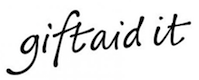         I confirm that I am a UK taxpayer and I want to Gift Aid my donation and any donations I make in the future or have made in the past four years to The Cumnock Tryst (SC044068). I am a UK taxpayer and understand that if I pay less Income Tax and/or Capital Gains Tax than the amount of Gift Aid claimed on all my donations in that tax year it is my responsibility to pay any difference.  Please tick box if applicable. I/We donate I/We donate I/We donate £  £  By cheque made payable to The Cumnock TrystBy cheque made payable to The Cumnock TrystI/We donate by Bank TransferI/We donate by Bank TransferI/We donate by Bank Transfer£                                   £                                   Sort Code:  82-20-00Account No: 10169826TitleFull Name/sFull Name/sAddressPostcodeEmailPhoneMobileFor donations over £250 please note how you would like to be acknowledged, or write anonymous:For donations over £250 please note how you would like to be acknowledged, or write anonymous:For donations over £250 please note how you would like to be acknowledged, or write anonymous:For donations over £250 please note how you would like to be acknowledged, or write anonymous:For donations over £250 please note how you would like to be acknowledged, or write anonymous:For donations over £250 please note how you would like to be acknowledged, or write anonymous:For donations over £250 please note how you would like to be acknowledged, or write anonymous: